

У 2005 р. при кафедрі філософії відкрито магістратуру за спеціальністю 011 "Науки про освіту" (спеціалізація «Педагогіка вищої школи», галузь знань 01 - Освіта), випускники якої отримують диплом магістра державного зразку. Кваліфікація - 231 Викладач університетів та вищих навчальних закладів.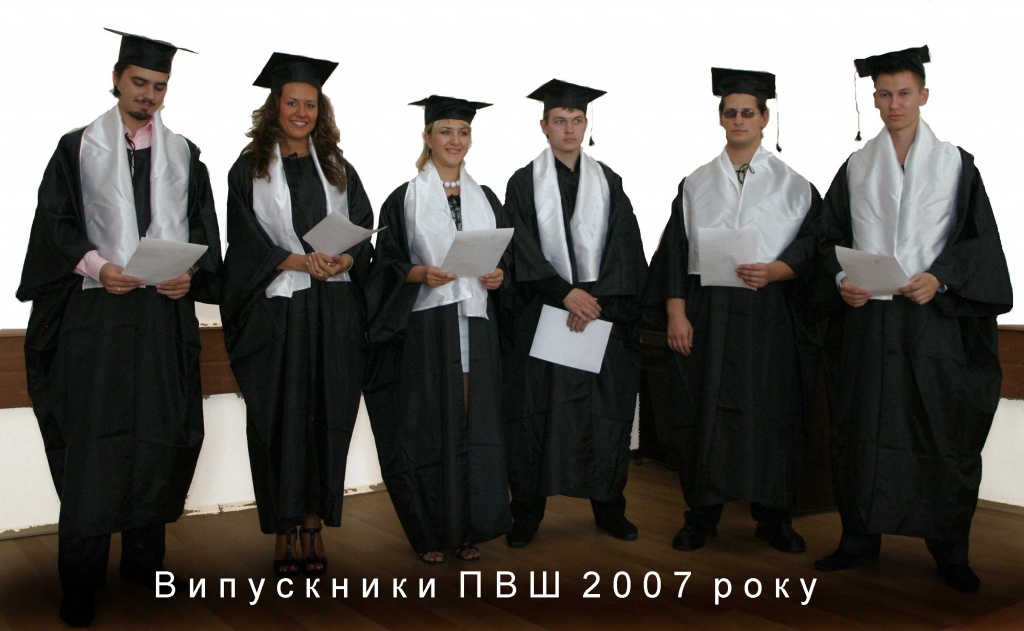 1) програми вступного іспиту з іноземної мови; 
   2) програми вступного фахового екзамену на спеціальність - "Педагогіка вищої школи" - з Історії України і Основ правознавства.Програма навчання в магістратурі за спеціалізацією “Педагогіка вищої школи” включає дисципліни: Нормативна частина 
· Теорія і практика вищої професійної освіти в Україні в світовому контексті 
· Психологія вищої школи 
· Фізична культура та психофізіологічний тренінг 
· Системний підхід у вищій школі     
· Педагогічний контроль в системі освіти 
· Дидактичні системи у вищій освіті 
· Педагогіка вищої школи 
· Соціальна та екологічна безпека 
· Методика викладання у вищий школі 
· Педагогічна антропологія 
· Соціальна психологія 
· Моделювання освітньої та професійної підготовки фахівця 
· Інформаційні технології в освіті 
· Управління навчально- методичною діяльністю в вузі 
· Практична підготовка та стажування 
· Основи наукових досліджень та ін.   Вибіркова частина 
· Ділова іноземна мова 
· Етика службових відносин 
· Основи демократії 
· Риторика 
- Правові засади науково-педагогічної діяльності Випускники магістратури можуть працювати у вищих навчальних закладах на посадах: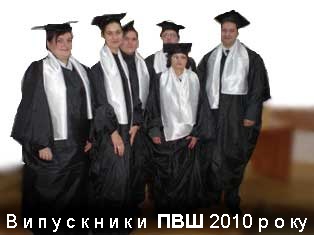 викладачасистентдоцентзавідувач учбовою частиноюметодист вищої та І категоріїмолодший науковий співробітниквикладач-стажист 

Кількість бюджетних місць та вартість навчання: 
- ДЕННЕ ВІДДІЛЕННЯ:                                                       
                      25 місць (10900 грн/рік), термін навчання: 1 рік 5 місяців. 
- ЗАОЧНЕ ВІДДІЛЕННЯ: 
                      25 місць (4600 грн/рік), термін навчання: 1 рік та 8 місяців. 
- ВЕЧІРНЄ ВІДДІЛЕННЯ: 
                      25 місць (7814 грн/рік), термін навчання: 1 рік 5 місяців 
                          Додаткова інформація:1-й понеділок кожного місяця, 14:30, ауд. 117 (завідувач кафедри Шабанова Юлія Олександрівна) Телефон для довідок: (0562) 47-02-11(0562) 47-02-11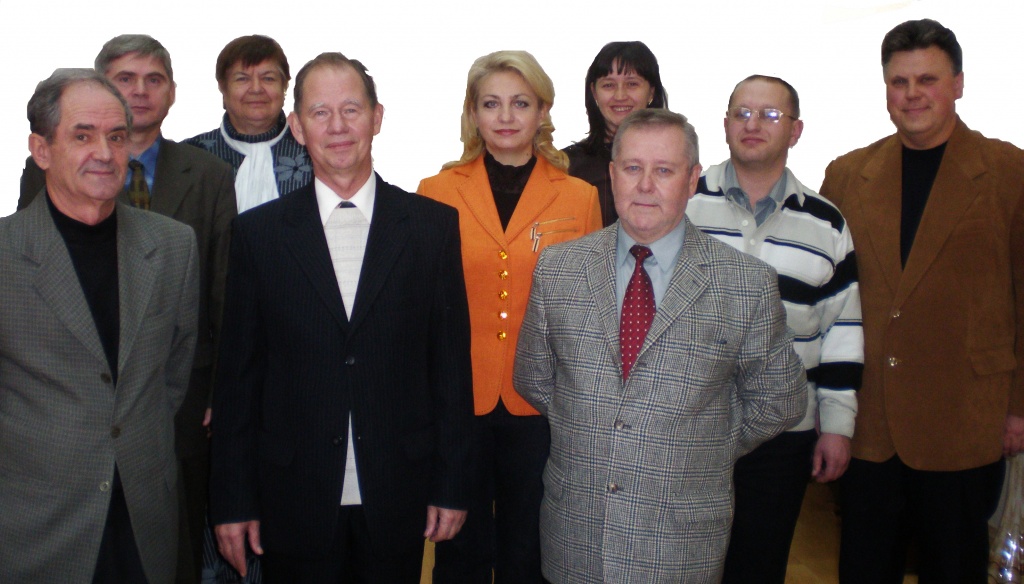 Педагогіка вищої школи: методичне забезпечення практичної підготовки та стажування - pdfСИСТЕМНИЙ ПІДХІД У ВИЩІЙ ШКОЛІ 
Посібник для студентів магістратури за спеціальністю 
«Педагогіка вищої школи»Освітньо-професійна програма вищої освіти 